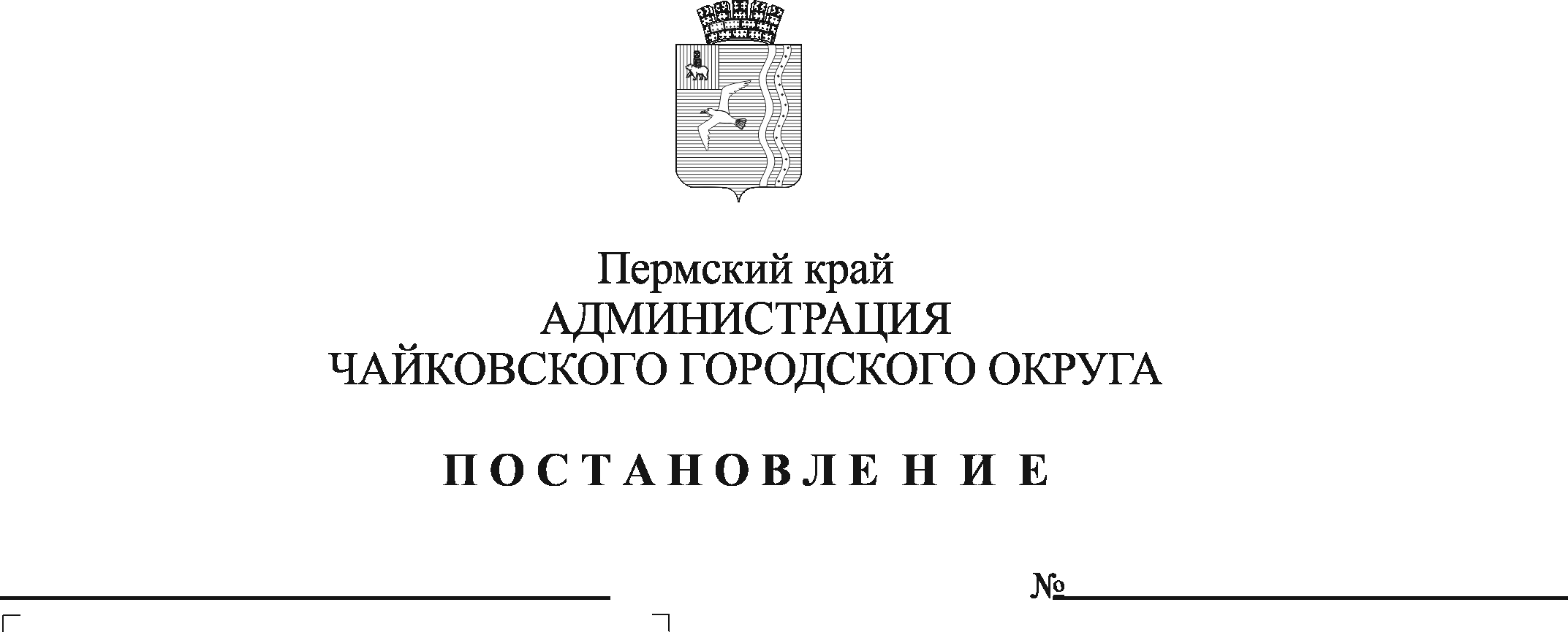 На основании статьи 78 Бюджетного кодекса Российской Федерации, Федерального закона от 6 октября 2003 г. № 131-ФЗ
«Об общих принципах организации местного самоуправления в Российской Федерации», постановления Правительства Российской Федерации от 18 сентября 2020 г. № 1492 «Об общих требованиях к нормативным правовым актам, муниципальным правовым актам, регулирующим предоставление субсидий, в том числе грантов в форме субсидий, юридическим лицам, индивидуальным предпринимателям, а также физическим лицам-производителям товаров, работ, услуг, и о признании утратившими силу некоторых актов Правительства Российской Федерации и отдельных положений некоторых актов Правительства Российской Федерации», постановления Правительства Пермского края от 11 августа 2023 г. № 618-п «Об утверждении Порядка предоставления и расходования средств бюджета Пермского края и средств, поступающих от публично-правовой компании «Фонд развития территорий», бюджетам муниципальных образований Пермского края в форме субсидии на обеспечение мероприятий по модернизации систем коммунальной инфраструктуры», Устава Чайковского городского округа, муниципальной программы «Территориальное развитие Чайковского городского округа», утвержденной постановлением администрации города Чайковского от 21 января 2019 г. № 14/1, ПОСТАНОВЛЯЮ:1. Установить на 2023 год расходное обязательство Чайковского городского округа на предоставление субсидии юридическим лицам (за исключением субсидий муниципальным учреждениям) на возмещение затрат в связи с выполнением работ по модернизации систем коммунальной инфраструктуры на территории Чайковского городского округа.2. Включить в реестр расходных обязательств Чайковского городского округа расходы на предоставление субсидии юридическим лицам (за исключением субсидий муниципальным учреждениям) на возмещение затрат в связи с выполнением работ по модернизации систем коммунальной инфраструктуры на территории Чайковского городского округа.3. Утвердить прилагаемый Порядок предоставления субсидий юридическим лицам (за исключением субсидий муниципальным учреждениям) на возмещение затрат в связи с выполнением работ по модернизации систем коммунальной инфраструктуры на территории Чайковского городского округа.4. Постановление опубликовать в газете «Огни Камы» и разместить на официальном сайте администрации Чайковского городского округа.5. Постановление вступает в силу после его официального опубликования.6. Контроль за исполнением постановления возложить на заместителя главы администрации Чайковского городского округа по инфраструктуре.Глава городского округа – глава администрации Чайковского городского округа                                                        Ю.Г. ВостриковПОРЯДОКпредоставления субсидий юридическим лицам(за исключением субсидий муниципальным учреждениям) на возмещение затрат в связи с выполнением работ по модернизации систем коммунальной инфраструктуры на территории Чайковского городского округа1. Общие положенияНастоящий Порядок определяет цели, условия и порядок предоставления субсидий юридическим лицам (за исключением субсидий муниципальным учреждениям) на возмещение затрат в связи с выполнением работ по модернизации систем коммунальной инфраструктуры на территории Чайковского городского округа (далее – Субсидия), осуществление контроля за соблюдением целей, условий и порядка предоставления субсидий.Главным распорядителем бюджетных средств, до которого в соответствии с бюджетным законодательством Российской Федерации как получателю бюджетных средств доведены в установленном порядке лимиты бюджетных обязательств на предоставление субсидии на соответствующий финансовый год и на плановый период, является Управление жилищно-коммунального хозяйства и транспорта администрации Чайковского городского округа (далее – Управление).Предоставление Субсидий из бюджета Чайковского городского округа осуществляется в пределах лимитов бюджетных обязательств, предусмотренных сводной бюджетной росписью Чайковского городского округа на данные цели на соответствующий финансовый год и на плановый период.Субсидии предоставляются: юридическим лицам (за исключением муниципальных учреждений), осуществляющим мероприятия по модернизации систем коммунальной инфраструктуры на территории Чайковского городского округа, отвечающим следующим критериям:быть зарегистрированным в установленном порядке и осуществляющим деятельность по оказанию жилищно-коммунальных услуг в части теплоснабжения, водоснабжения и водоотведения на территории Чайковского городского округа;иметь в наличии на праве хозяйственного ведения объекты теплоснабжения, холодного и горячего водоснабжения, водоотведения на территории Чайковского городского округа;не являться получателем средств из бюджета Чайковского городского округа в соответствии с иными нормативно-правовыми актами на цели, указанные в пункте 1.5 настоящего Порядка.Субсидия предоставляется в целях возмещения расходов на реализацию мероприятий в соответствии с региональной программой по модернизации систем коммунальной инфраструктуры Пермского края, утвержденной постановлением Правительства Пермского края от 20 апреля 
2023 г. № 300-п (далее – Региональная программа), на возмещение затрат в связи с выполнением работ по модернизации систем коммунальной инфраструктуры на территории Чайковского городского округа.Под модернизацией систем коммунальной инфраструктуры 
на территории Чайковского городского округа в настоящем Порядке понимается строительство и (или) реконструкция систем коммунальной инфраструктуры или отдельных объектов коммунальной инфраструктуры, направленная на улучшение их характеристик и эксплуатационных свойств, а в отношении линейного объекта – также его капитальный ремонт.Предоставление субсидий осуществляется в рамках реализации муниципальной программы «Территориальное развитие Чайковского городского округа», утвержденной постановлением администрации города Чайковского от 21 января 2019 г. № 14/1.Сведения о субсидии размещаются на едином портале бюджетной системы Российской Федерации в информационно-телекоммуникационной сети «Интернет» в разделе «Бюджет» (далее - единый портал) (в разделе единого портала) при формировании проекта решения Думы Чайковского городского округа о бюджете Чайковского городского округа на очередной финансовый год и плановый период (проекта решения Думы Чайковского городского округа о внесении изменений в решение Думы Чайковского городского округа о бюджете Чайковского городского округа на очередной финансовый год и плановый период). Порядок проведения отбора получателей субсидийСпособом проведения отбора является запрос предложений на основании заявок исходя из соответствия участника отбора критериям и требованиям отбора и очередности поступления заявок на участие в отборе (далее - отбор).В проведении отбора на получение субсидии за счет средств бюджета Пермского края и средств публично-правовой компании «Фонд развития территорий», предоставляемой в бюджет Чайковского городского округа, в соответствии с постановлением Правительства Пермского края от 11 августа 2023 г. № 618-п участвуют юридические лица (за исключением муниципальных учреждений), являющиеся участниками Региональной программы.Управление организует проведение отбора в случае наличия в бюджете Чайковского городского округа средств, предусмотренных для предоставления субсидий в текущем финансовом году.Отбор осуществляется Комиссией. Состав и положение о работе Комиссии утверждаются распоряжением Управления.В целях установления порядка проведения отбора получателей субсидий Управление при проведении отбора осуществляет следующие функции:1) организует проведение отбора;2) устанавливает сроки проведения отбора;3) утверждает состав и положение о работе Комиссии, обеспечивает работу комиссии по отбору, формирование и подписание протокола об итогах отбора;4) размещает объявление о проведении отбора и информацию о результатах рассмотрения заявок и результатах отбора на официальном сайте администрации Чайковского городского округа в информационно-телекоммуникационной сети Интернет по адресу: «чайковскийрайон.рф» в разделе «Инфраструктура» (далее - Сайт) с указанием:срока проведения отбора (даты и времени начала (окончания) подачи (приема) заявок участников отбора), который не может быть ранее 5-го календарного дня, следующего за днем размещения объявления о проведении отбора, в случае если получатель субсидии определяется по результатам запроса предложений и имеется информация о количестве получателей субсидии, соответствующих категории отбора;наименования, места нахождения, почтового адреса, адреса электронной почты Управления;результата предоставления субсидии;требований к участникам отбора и перечня документов, представляемых участниками отбора для подтверждения их соответствия указанным требованиям;порядка подачи заявок участниками отбора и требований, предъявляемых к форме и содержанию заявок, подаваемых участниками отбора;порядка отзыва заявок участников отбора, порядка возврата заявок участников отбора, определяющего в том числе основания для возврата заявок участников отбора, порядка внесения изменений в заявки участников отбора;правил рассмотрения заявок участников отбора;порядка предоставления участникам отбора разъяснений положений объявления о проведении отбора, даты начала и окончания срока такого предоставления;срока, в течение которого победитель (победители) отбора должен подписать соглашение о предоставлении субсидии (далее - соглашение);условий признания победителя (победителей) отбора уклонившимся от заключения соглашения;даты размещения результатов отбора на едином портале и на официальном сайте администрации Чайковского городского округа, которая не может быть позднее 14-го календарного дня, следующего за днем определения победителя отбора;5) осуществляет межведомственное информационное взаимодействие с государственными органами, органами местного самоуправления и подведомственными им организациями;6) обеспечивает сохранность поданных пакетов документов.В отборе принимают участие участники отбора, которые на 1-е число месяца, предшествующего месяцу, в котором планируется заключение договора о предоставлении субсидии (в случае принятия решения о соответствии заявки условиям проведения отбора и условиям предоставления субсидии), соответствуют следующим требованиям:1) отсутствует неисполненная обязанность по уплате налогов, сборов, страховых взносов, пеней, штрафов, процентов, подлежащих уплате в соответствии с законодательством Российской Федерации о налогах и сборах;2) отсутствует просроченная задолженность по возврату в бюджет Чайковского городского округа субсидий, бюджетных инвестиций, предоставленных в том числе в соответствии с иными правовыми актами, а также иная просроченная (неурегулированная) задолженность по денежным обязательствам перед бюджетом Чайковского городского округа;3) участник отбора - юридическое лицо не находится в процессе реорганизации (за исключением реорганизации в форме присоединения к юридическому лицу, являющемуся участником отбора, другого юридического лица), ликвидации, в отношении него не введена процедура банкротства, деятельность заявителя не приостановлена в порядке, предусмотренном законодательством Российской Федерации;4) в реестре дисквалифицированных лиц отсутствуют сведения о дисквалифицированных руководителе, членах коллегиального исполнительного органа, лице, исполняющем функции единоличного исполнительного органа, или главном бухгалтере заявителя, являющегося юридическим лицом;5) участник отбора не должен являться иностранным юридическим лицом, в том числе местом регистрации которого является государство или территория, включенные в утверждаемый Министерством финансов Российской Федерации перечень государств и территорий, используемых для промежуточного (офшорного) владения активами в Российской Федерации (далее - офшорные компании), а также российским юридическим лицом, в уставном (складочном) капитале которого доля прямого или косвенного (через третьих лиц) участия офшорных компаний в совокупности превышает 25 процентов (если иное не предусмотрено законодательством Российской Федерации). При расчете доли участия офшорных компаний в капитале российских юридических лиц не учитывается прямое и (или) косвенное участие офшорных компаний в капитале публичных акционерных обществ (в том числе со статусом международной компании), акции которых обращаются на организованных торгах в Российской Федерации, а также косвенное участие таких офшорных компаний в капитале других российских юридических лиц, реализованное через участие в капитале указанных публичных акционерных обществ;6) участник отбора не получает средства из бюджета Чайковского городского округа на основании иных муниципальных правовых актов в целях возмещения одних и тех же затрат (части затрат), предусмотренных в пункте 1.5 настоящего Порядка;7) участник отбора не должен находиться в перечне организаций и физических лиц, в отношении которых имеются сведения об их причастности к экстремистской деятельности или терроризму, либо в перечне организаций и физических лиц, в отношении которых имеются сведения об их причастности к распространению оружия массового уничтожения.Для подтверждения соответствия требованиям, указанным в подпунктах 1, 2 пункта 2.5 настоящего Порядка, получатель субсидии представляет в Управление:справку налогового органа об отсутствии неисполненной обязанности по уплате налогов, сборов, страховых взносов, пеней, штрафов, процентов в соответствии с законодательством Российской Федерации о налогах и сборах по состоянию на первое число текущего месяца;справку, подписанную руководителем и главным бухгалтером получателя Субсидии, об отсутствии просроченной задолженности по возврату в бюджет Чайковского городского округа субсидий, предоставленных в соответствии с настоящим Порядком, иными правовыми актами, иной просроченной задолженности по денежным обязательствам перед бюджетом Чайковского городского округа по состоянию на первое число текущего месяца.Участник отбора представляет в Управление заявку и документы согласно пункту 2.10 настоящего Порядка в сроки, указанные в объявлении о проведении отбора. Участник отбора вправе подать только одну заявку.Тексты заявки и документов должны быть написаны разборчиво, не должны содержать подчисток, приписок, зачеркнутых слов и иных не оговоренных в них исправлений.Регистрация заявки и документов осуществляется Управлением в течение одного рабочего дня в журнале регистрации заявлений на участие в отборе. Запись о регистрации включает в себя регистрационный номер заявки на участие в отборе, дату и время (часы и минуты) ее приема, сведения о лице, представившем заявку на участие в отборе.Участник отбора несет ответственность за достоверность документов, представляемых для участия в отборе и получения субсидии, в соответствии с действующим законодательством Российской Федерации.Участник отбора несет ответственность за достоверность сведений, указанных в заявке, оформленной согласно приложению к настоящему Порядку.Внесение изменений в заявку и документы не допускается. Участникам отбора, заявки и документы которых зарегистрированы после окончания срока их приема, указанного в объявлении о проведении отбора, Управление в течение трех рабочих дней с даты их поступления направляет уведомления об отказе в предоставлении субсидий по основанию, установленному 2.12 настоящего Порядка.Участник отбора вправе отозвать представленную заявку путем письменного обращения в Управление, но не позднее даты заключения соглашения о предоставлении субсидии.Документы, представленные для участия в отборе и получения субсидии, участнику отбора не возвращаются.Участник отбора предоставляет в Управление одновременно с заявкой следующие документы:заявку о предоставлении Субсидии по форме согласно приложению к Порядку с указанием сведений о расчетном счете;выписку из Единого государственного реестра юридических лиц;копию свидетельства о постановке на учет в налоговом органе;правоустанавливающие документы, подтверждающие право владения объектами теплоснабжения, холодного и горячего водоснабжения, водоотведения на территории Чайковского городского округа;проектно-сметную документацию на выполнение работ по модернизации систем коммунальной инфраструктуры;копии договоров, заключенных с организациями на приобретение оборудования и материалов, строительно-монтажные работы, разработку проектно-сметной документации и т.д.;копии платежных документов (счета-фактуры, платежные документы и др.);акты приемки выполненных работ (форма КС-2), справки о стоимости выполненных работ (форма КС-3);пояснительную записку с финансово-экономическим обоснованием.Все листы заявки и документов, указанные в пункте 2.10 настоящего Порядка, должны быть пронумерованы, подписаны уполномоченным должностным лицом участника отбора, заверены печатью (при ее наличии) и направлены в Управление с сопроводительным письмом, содержащим опись представленных документов. Документы могут быть представлены в электронном виде.Основаниями для отклонения заявки участника отбора по итогам ее рассмотрения и оценки и (или) для отказа участнику отбора в предоставлении субсидии по итогам отбора являются:1) несоответствие участника отбора требованиям, установленным в пункте 2.5 настоящего Порядка;2) несоответствие представленных участником отбора заявки и документов требованиям, установленным в объявлении о проведении отбора;3) недостоверность представленной участником отбора информации, в том числе информации о месте нахождения и адресе юридического лица;4) подача участником отбора заявки после даты и (или) времени, определенных для подачи заявок;5) отсутствие бюджетных ассигнований, предусмотренных в бюджете Чайковского городского округа на предоставление субсидий в текущем финансовом году;6) в предшествующем календарном году и в текущем году до даты подачи заявки и документов в отношении участника отбора было принято решение об оказании аналогичной поддержки и сроки ее оказания не истекли;7) представление участником отбора документов, имеющих подчистки, приписки, исправления, зачеркнутые слова (цифры), технические ошибки, а также документов, которые не поддаются прочтению.Условия и порядок предоставления СубсидииУсловия предоставления субсидии:соответствие получателя субсидии требованиям, указанным в пункте 2.5 настоящего Порядка, на первое число месяца, предшествующего месяцу, в котором планируется проведение отбора;соответствие документов, представляемых участником отбора в соответствии с пунктом 2.10 настоящего Порядка для подтверждения соответствия требованиям настоящего Порядка, а также при необходимости требованиям к указанным документам;предоставленные получателем субсидии документы рассматриваются в порядке и в сроки, установленные в распоряжении Управления об утверждении положения о Комиссии;получатель субсидии должен являться участником Региональной программы.Основания для отказа получателю субсидии в предоставлении субсидии:несоответствие представленных получателем субсидии документов требованиям, установленным в пункте 2.10 настоящего Порядка, или непредставление (представление не в полном объеме) указанных документов;установление факта недостоверности представленной получателем субсидии информации.К подлежащим возмещению затратам по модернизации мероприятий в соответствии с Региональной программой относятся следующие расходы:на строительно-монтажные работы, капитальный ремонт линейных объектов;на закупку оборудования и материалов;выполнение инженерных изысканий 
для подготовки проектной документации объектов коммунальной инфраструктуры, подлежащих строительству, реконструкции;подготовка проектной документации и ее экспертиза (проверка на предмет достоверности определения сметной стоимости модернизации объектов коммунальной инфраструктуры в случае, если экспертиза проектной документации объекта коммунальной инфраструктуры не является обязательной в соответствии с законодательством о градостроительной деятельности), – в случае если финансовое обеспечение таких работ планируется осуществить в рамках контракта, предметом которого является выполнение одновременно работ по проектированию, строительству и (или) реконструкции и вводу в эксплуатацию объектов коммунальной инфраструктуры;иные работы и услуги, предусмотренные проектно-сметной документацией на реализацию мероприятий по модернизации систем коммунальной инфраструктуры на территории Чайковского городского округа.Не подлежат возмещению затраты по операциям, произведенным в форме взаимозачета.Размер Субсидии определяется Управлением на основании представленных документов, указанных в пункте 2.10 настоящего Порядка.Соглашение на предоставление Субсидии заключается между Управлением и получателем Субсидии в соответствии с типовой формой, утвержденной Управлением финансов администрации Чайковского городского округа.Обязательным условием при заключении Соглашения является соблюдение требований:- о включении в Соглашение в случае уменьшения главному распорядителю как получателю бюджетных средств ранее доведенных лимитов бюджетных обязательств, приводящего к невозможности предоставления субсидии в размере, определенном в соглашении, условия о согласовании новых условий соглашения или о расторжении соглашения при недостижении согласия по новым условиям;- о запрете приобретения получателями субсидий - юридическими лицами, а также иными юридическими лицами, получающими средства на основании договоров, заключенных с получателями субсидий, за счет полученных из соответствующего бюджета бюджетной системы Российской Федерации средств иностранной валюты, за исключением операций, осуществляемых в соответствии с валютным законодательством Российской Федерации при закупке (поставке) высокотехнологичного импортного оборудования, сырья и комплектующих изделий, а также связанных с достижением целей предоставления этих средств иных операций, определенных правовым актом;- о согласии получателя субсидии, а также лиц, получающих средства на основании договоров, заключенных с получателями субсидий (за исключением государственных (муниципальных) унитарных предприятий, хозяйственных товариществ и обществ с участием публично-правовых образований в их уставных (складочных) капиталах, а также коммерческих организаций с участием таких товариществ и обществ в их уставных (складочных) капиталах), на осуществление в отношении них проверки главным распорядителем как получателем бюджетных средств и органом государственного (муниципального) финансового контроля за соблюдением целей, условий и порядка предоставления субсидии, а также о включении таких положений в Соглашение;- порядок и сроки возврата субсидии в случае нарушения получателем субсидии условий, установленных при предоставлении субсидии в соответствии с настоящим Порядком и (или) Соглашением. Перечисление Субсидии осуществляется в установленном порядке не позднее 10-го рабочего дня, следующего за днем принятия решения Управлением по результатам рассмотрения им документов:копии договоров, заключенных с организациями на модернизацию систем коммунальной инфраструктуры на приобретение оборудования и материалов, строительно-монтажные работы, разработку проектно-сметной документации и иных работ, услуг, предусмотренных мероприятиями Региональной программы;копии платежных поручений (с отметкой банка), подтверждающие фактические расходы получателя субсидии с предоставлением копий счетов и (или) счет-фактур, товарных накладных, актов выполненных работ (услуг), справок о стоимости выполненных работ и затрат, иных документов, подтверждающих факт оплаты.Перечисление субсидии за счет средств Пермского края и средств, поступивших от публично-правовой компании «Фонд развития территорий» (в случае софинансирования), осуществляется не позднее 10-го рабочего дня со дня поступления межбюджетных трансфертов из бюджета Пермского края на счет Управления.Субсидия перечисляется на расчетные счета, открытые получателем субсидии в учреждениях Центрального банка Российской Федерации или кредитных организациях Российской Федерации. Субсидия считается предоставленной в день списания средств со счета главного распорядителя как получателя бюджетных средств на расчетный или корреспондентский счет получателя субсидии в размере, предусмотренном соглашением о предоставлении субсидии.Показателями результативности предоставления субсидии является:- увеличение численности населения, для которого улучшится качество коммунальных услуг;- увеличение протяженности замены инженерных сетей;- снижение аварийности коммунальной инфраструктуры.4. Требования к отчетности Для подтверждения достижения результатов предоставления Субсидии получатель Субсидии предоставляет не позднее 5 числа месяца, следующего за отчетным периодом, в адрес Управления отчет о достижении значений показателя результативности Субсидий по форме, установленной Соглашением.Управление имеет право устанавливать в Соглашении сроки и формы предоставления получателем Субсидии дополнительной отчетности.Оценка достижения значений показателей результативности использования Субсидий осуществляется Управлением путем сравнения фактически достигнутых значений показателей результативности использования субсидий со значениями показателей результативности использования субсидий, установленными в Соглашении.5. Требования к осуществлению контроля за соблюдениемусловий, целей и порядка предоставления субсидиии ответственность за их нарушениеКонтроль за соблюдением целей, условий и порядка предоставления Субсидий осуществляет Управление и органы муниципального финансового контроля.Получатель субсидии несет ответственность за достоверность предоставленных сведений, использование субсидии в соответствии с целями и условиями, установленными настоящим Порядком.Порядок и сроки возврата субсидий:субсидия подлежит возврату в бюджет Чайковского городского округа в следующих случаях:нарушение Получателем субсидии условий, установленных настоящим Порядком, выявленное по фактам проверок, проведенных в установленном порядке;недостижение результатов предоставления субсидии Получателем субсидии;при выявлении нарушений требований настоящего Порядка и Соглашения Управление направляет требование о возврате субсидии, которое должно быть исполнено получателем субсидии в течение 10 рабочих дней с даты получения требования. В случае невыполнения Получателем субсидии в установленный срок требования о возврате субсидии Управление осуществляет взыскание в судебном порядке.Приложение к Порядку предоставления субсидийюридическим лицам (за исключением субсидий муниципальным учреждениям) на возмещение затрат в связи с выполнением работ по модернизации систем коммунальной инфраструктуры на территории Чайковского городского округаУТВЕРЖДЕНпостановлением администрации Чайковского городского округаот __________ № Начальнику управления жилищно-коммунального хозяйства и транспорта администрацииЧайковского городского округа________________________(Ф.И.О.)___________________________Начальнику управления жилищно-коммунального хозяйства и транспорта администрацииЧайковского городского округа________________________(Ф.И.О.)___________________________Начальнику управления жилищно-коммунального хозяйства и транспорта администрацииЧайковского городского округа________________________(Ф.И.О.)___________________________ЗАЯВКА(наименование получателя субсидий)_______________________________________________________________________(юридический адрес получателя субсидий)ЗАЯВКА(наименование получателя субсидий)_______________________________________________________________________(юридический адрес получателя субсидий)ЗАЯВКА(наименование получателя субсидий)_______________________________________________________________________(юридический адрес получателя субсидий)ЗАЯВКА(наименование получателя субсидий)_______________________________________________________________________(юридический адрес получателя субсидий)ЗАЯВКА(наименование получателя субсидий)_______________________________________________________________________(юридический адрес получателя субсидий)ЗАЯВКА(наименование получателя субсидий)_______________________________________________________________________(юридический адрес получателя субсидий)просит предоставить субсидию в целях возмещения _____________________________________________________________________________________________________в сумме __________________________________________________________________(цифрами и прописью)Банковские реквизиты:ОКПО _________________________________, ОГРН ___________________________ИНН _________________________________, КПП ______________________________р/сч _______________________________, наименование банка ____________________________________________________________________________________________БИК _________________________________, к/с ________________________________Достоверность и полноту сведений, содержащихся в настоящей заявке и прилагаемых к ней документах, подтверждаю.Об ответственности за предоставление недостоверных и (или) ложных сведений предупрежден.просит предоставить субсидию в целях возмещения _____________________________________________________________________________________________________в сумме __________________________________________________________________(цифрами и прописью)Банковские реквизиты:ОКПО _________________________________, ОГРН ___________________________ИНН _________________________________, КПП ______________________________р/сч _______________________________, наименование банка ____________________________________________________________________________________________БИК _________________________________, к/с ________________________________Достоверность и полноту сведений, содержащихся в настоящей заявке и прилагаемых к ней документах, подтверждаю.Об ответственности за предоставление недостоверных и (или) ложных сведений предупрежден.просит предоставить субсидию в целях возмещения _____________________________________________________________________________________________________в сумме __________________________________________________________________(цифрами и прописью)Банковские реквизиты:ОКПО _________________________________, ОГРН ___________________________ИНН _________________________________, КПП ______________________________р/сч _______________________________, наименование банка ____________________________________________________________________________________________БИК _________________________________, к/с ________________________________Достоверность и полноту сведений, содержащихся в настоящей заявке и прилагаемых к ней документах, подтверждаю.Об ответственности за предоставление недостоверных и (или) ложных сведений предупрежден.просит предоставить субсидию в целях возмещения _____________________________________________________________________________________________________в сумме __________________________________________________________________(цифрами и прописью)Банковские реквизиты:ОКПО _________________________________, ОГРН ___________________________ИНН _________________________________, КПП ______________________________р/сч _______________________________, наименование банка ____________________________________________________________________________________________БИК _________________________________, к/с ________________________________Достоверность и полноту сведений, содержащихся в настоящей заявке и прилагаемых к ней документах, подтверждаю.Об ответственности за предоставление недостоверных и (или) ложных сведений предупрежден.просит предоставить субсидию в целях возмещения _____________________________________________________________________________________________________в сумме __________________________________________________________________(цифрами и прописью)Банковские реквизиты:ОКПО _________________________________, ОГРН ___________________________ИНН _________________________________, КПП ______________________________р/сч _______________________________, наименование банка ____________________________________________________________________________________________БИК _________________________________, к/с ________________________________Достоверность и полноту сведений, содержащихся в настоящей заявке и прилагаемых к ней документах, подтверждаю.Об ответственности за предоставление недостоверных и (или) ложных сведений предупрежден.просит предоставить субсидию в целях возмещения _____________________________________________________________________________________________________в сумме __________________________________________________________________(цифрами и прописью)Банковские реквизиты:ОКПО _________________________________, ОГРН ___________________________ИНН _________________________________, КПП ______________________________р/сч _______________________________, наименование банка ____________________________________________________________________________________________БИК _________________________________, к/с ________________________________Достоверность и полноту сведений, содержащихся в настоящей заявке и прилагаемых к ней документах, подтверждаю.Об ответственности за предоставление недостоверных и (или) ложных сведений предупрежден.Приложения:1.2. и т.д.Приложения:1.2. и т.д.Приложения:1.2. и т.д.Приложения:1.2. и т.д.Приложения:1.2. и т.д.Приложения:1.2. и т.д.ЗаявительЗаявитель(должность и Ф.И.О. руководителя)(должность и Ф.И.О. руководителя)(подпись)М.П. _____________________________(дата)М.П. _____________________________(дата)М.П. _____________________________(дата)М.П. _____________________________(дата)М.П. _____________________________(дата)М.П. _____________________________(дата)